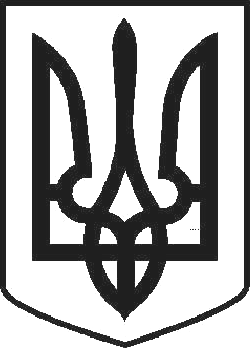 УКРАЇНАЧОРТКІВСЬКА МІСЬКА РАДА ТРИДЦЯТЬ ШОСТА СЕСІЯ СЬОМОГО СКЛИКАННЯРІШЕННЯвід  16 березня 2018 року	№ 985м. ЧортківПро затвердження Програми соціально - економічного та культурного розвитку міста Чорткова на 2018 рікЗ метою забезпечення комплексного розвитку м. Чорткова, відповідно до статті 143 Конституції України, Закону України «Про державне прогнозування та розроблення програм економічного та соціального розвитку України», керуючись пунктом 22 статті 26 Закону України “Про місцеве самоврядування в Україні», міська радаВИРІШИЛА:Затвердити Програму соціально-економічного та культурного розвитку міста Чорткова на 2018 рік згідно додатку.Структурним підрозділам міської ради забезпечити виконання основних завдань для досягнення цілей і показників Програми соціально- економічного та культурного розвитку міста Чорткова на 2018 рік та інформувати відділ економічного розвитку, інвестицій та комунальної власності міської ради про хід її виконання.Контроль за виконанням даного рішення покласти на заступника міського голови з питань діяльності виконавчих органів міської ради Тимофія Р.М. та постійну комісію міської ради з бюджетно–фінансових, економічних питань, комунального майна та інвестицій.Міський голова	Володимир ШМАТЬКО